CARTA DE APRESENTAÇÃOAo Corpo Editorial da Revista Oecologia Australis, referente a submissão de artigo científico para a edição: Survey, ecology and species management in Protected Area.Estamos submetendo o manuscrito intitulado “Rotifera de lagos artificiais de diferentes condições ambientais em um fragmento protegido de mata atlântica” para avaliação e possível publicação neste importante periódico, Oecologia Australis. Assumimos a responsabilidade pelo conteúdo, pela originalidade do manuscrito e declaramos que este manuscrito não foi submetido anteriormente a outro periódico. Gostaríamos de sugerir os seguintes nomes de revisores adequados para o nosso manuscrito: Sigrid Neumann Leitão - Universidade Federal Rural de Pernambuco. E-mail: sigrid@terra.com.br. Currículo: http://lattes.cnpq.br/3909059819593169Tamara de Almeida e Silva - Universidade do Estado da Bahia. E-mail: Tamaraalmeidas@yahoo.com.br. Currículo: http://lattes.cnpq.br/6289970812587136Juliana dos Santos Severiano – Instituto Federal da Paraíba / Pesquisadora do Laboratório de Ecologia Aquática (LEAq) da Universidade Estadual da Paraíba. E-mail: jsantosseveriano@gmail.com. Currículo: http://lattes.cnpq.br/0904801044108595Cláudia Costa Bonecker - Universidade Estadual de Maringá. E-mail: claudiabonecker@gmail.com. Currículo: http://lattes.cnpq.br/4793096112812953Camila Rodrigues Cabral – Universidade Federal do Rio Grande do Norte. E-mail: milacabral.eco@gmail.com. Currículo: http://lattes.cnpq.br/3698964393810564Ressaltamos que todos os autores participaram da pesquisa, preparação do artigo e concordaram com a submissão para publicação nesta revista.Agradecemos antecipadamente a sua atenção. Att, Alef Jonathan da Silva, Cláudio Simões de Morais Júnior, Felipe Antonio dos Santos, Susane Maria Fragoso da Silva, Tatiane Berta da Silva, Mauro de Melo Júnior e Viviane Lúcia dos Santos Almeida de Melo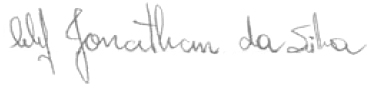 ________________________________________Alef Jonathan da Silva